20 апреля 2018 года в городском доме культуры состоялась концертная программа приуроченная к профилактической информационно-пропагандистской акции «Гомельщина за здоровый образ жизни»Концертная программа проведена для начальных классов учреждений образования и подготовлена детскими коллективами отдела культуры и народов детского творчества. Для ребят продемонстрирован видеоролик «Город Ветка –здоровый город», прозвучала информация специалиста Ветковского районного ЦГЭ, о данной акции и конечно же изюминкой встречи было выступление ребят. Началась концертная программа с песни «Рождается новый день» в исполнении Чудова Максима, продолжили выступление танцевальный коллектив «Прекрасные люди»; в исполнении Куличик Дарьи прозвучала композиция «Танцуй бегимотик»; Кавалерчик Виктория порадовала композицией «Я вырасту певицей»; Николай Грецкий «Бъёт бит»; Войнова Ангелина «Давай научимся летать»; Казак Руслана «В двух шагах от мечты»; самая юная исполнительница Данилкова Дарья исполнила песенку «Раз ладошка, два ладошка», а Савостенко Матвей порадовал песенкой «День рождения кота». Завершилась концертная программа общей песней «Все будет хорошо».  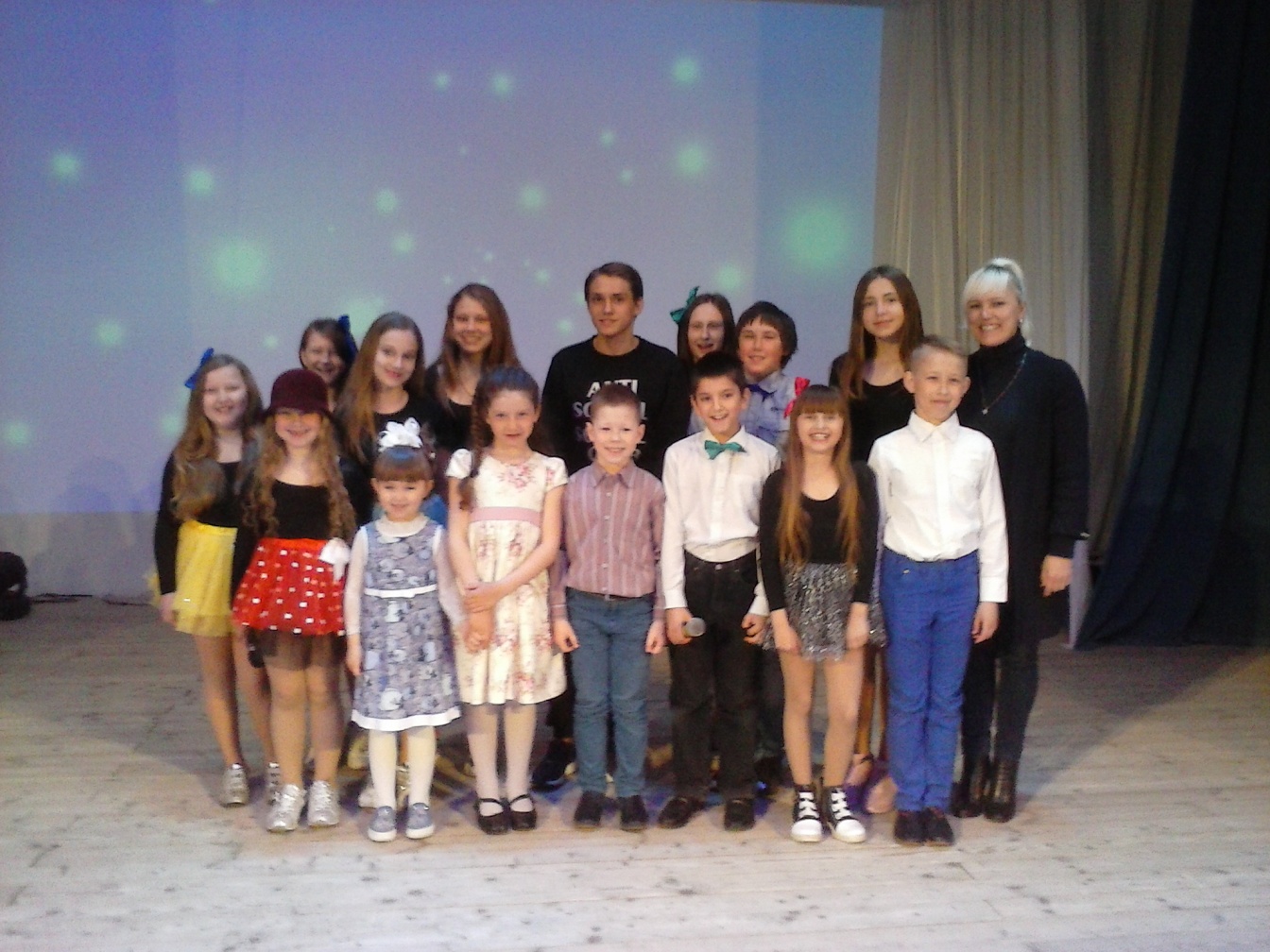 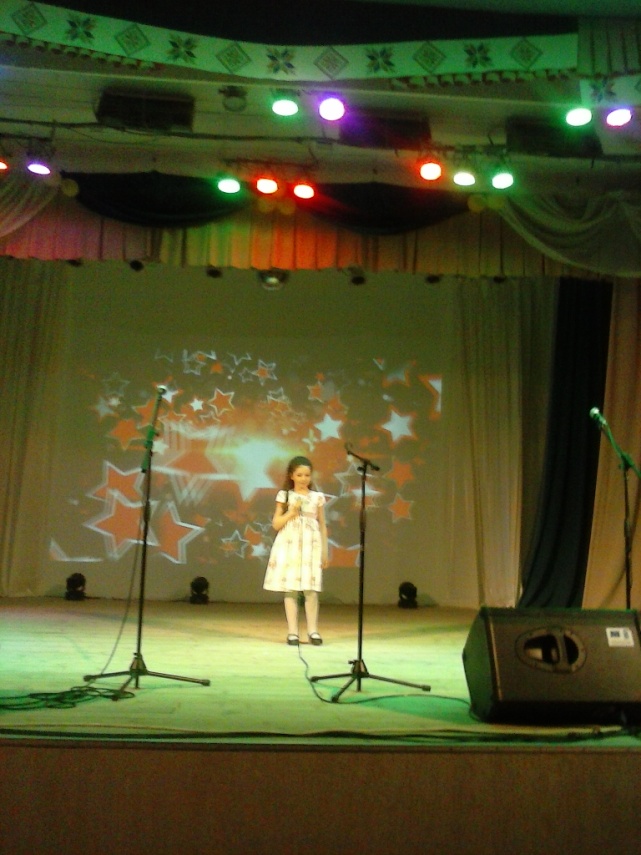 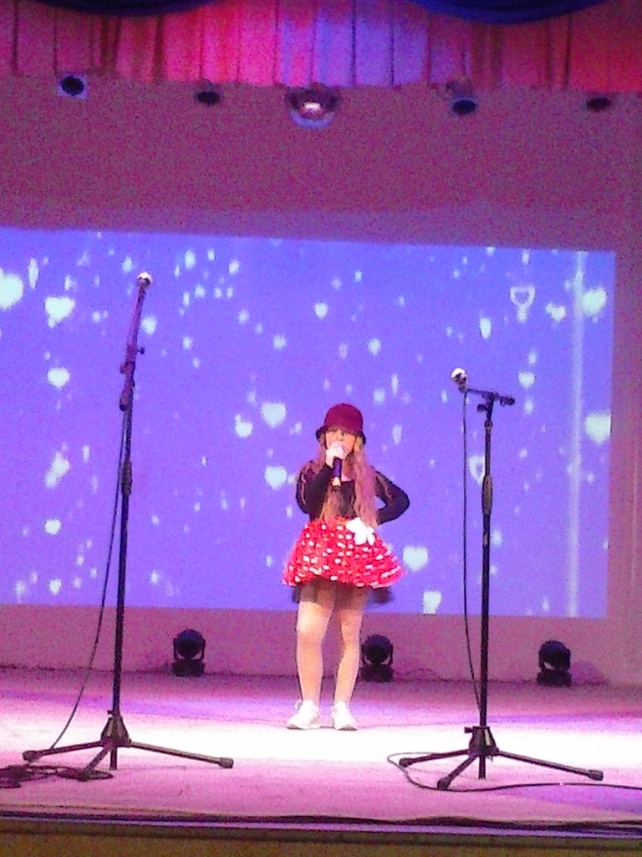 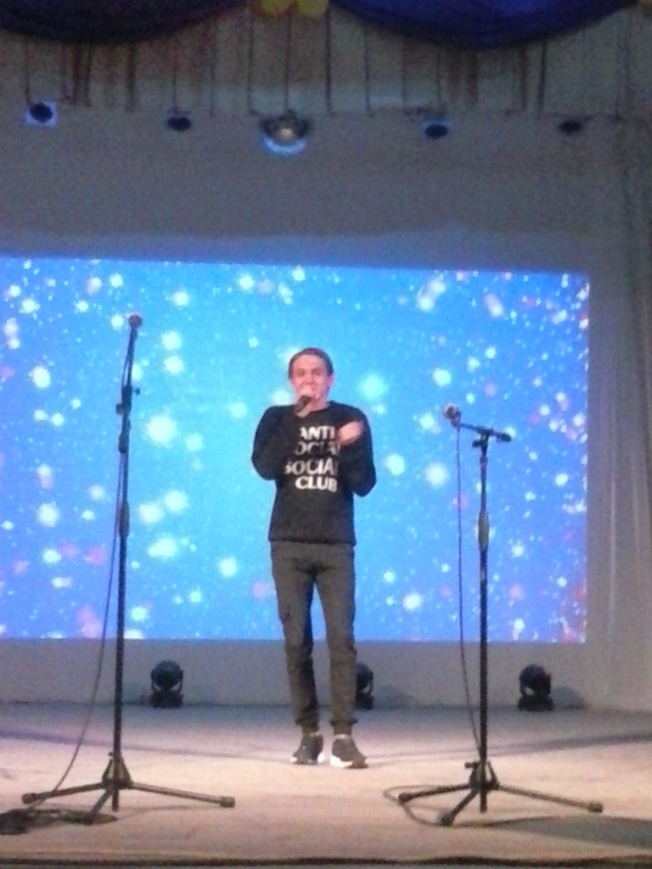 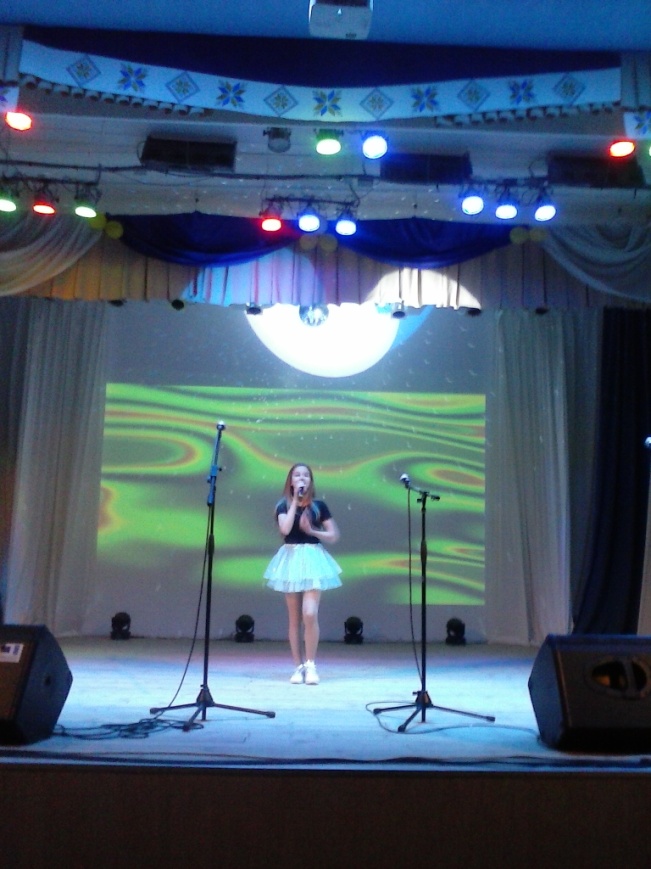 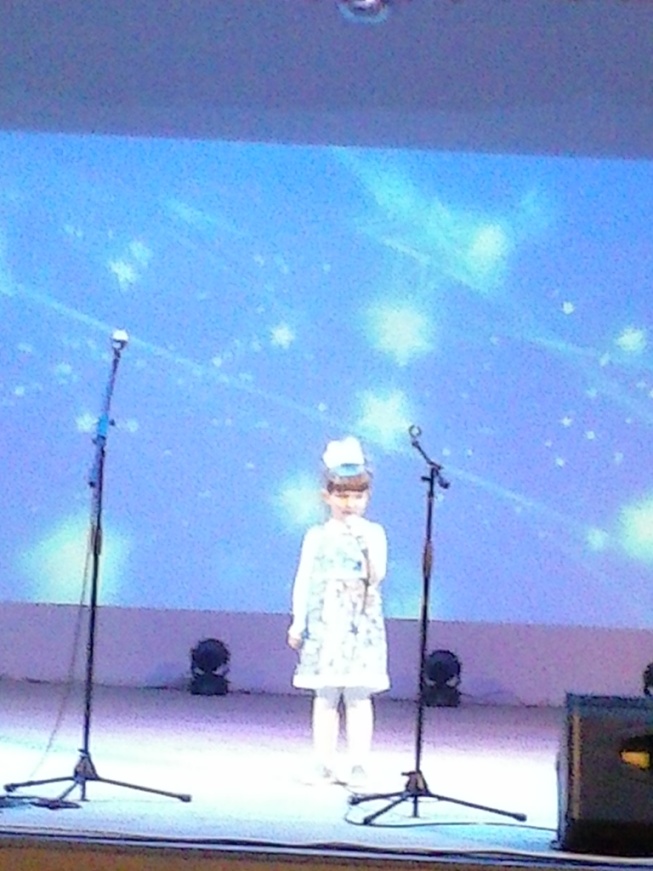 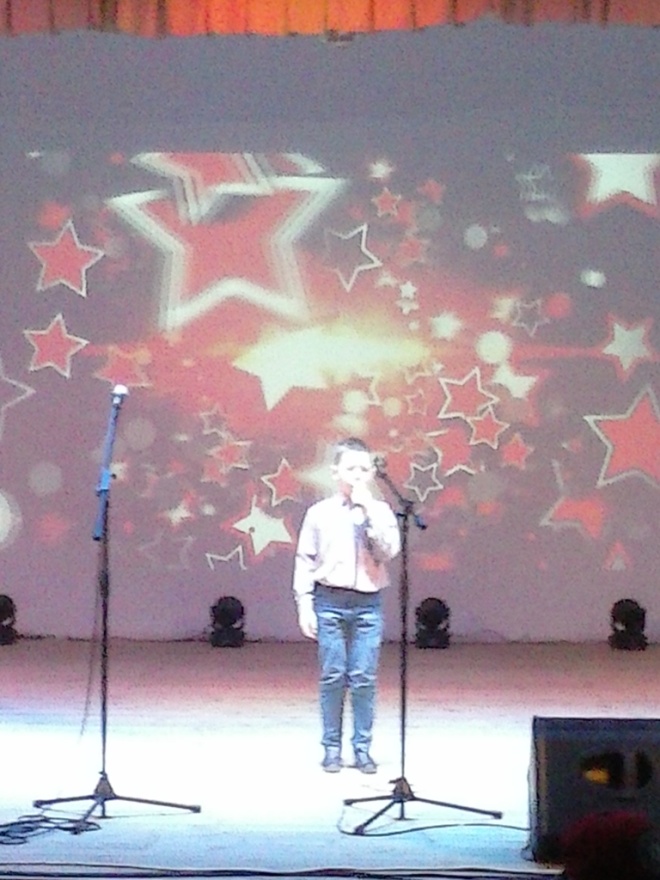 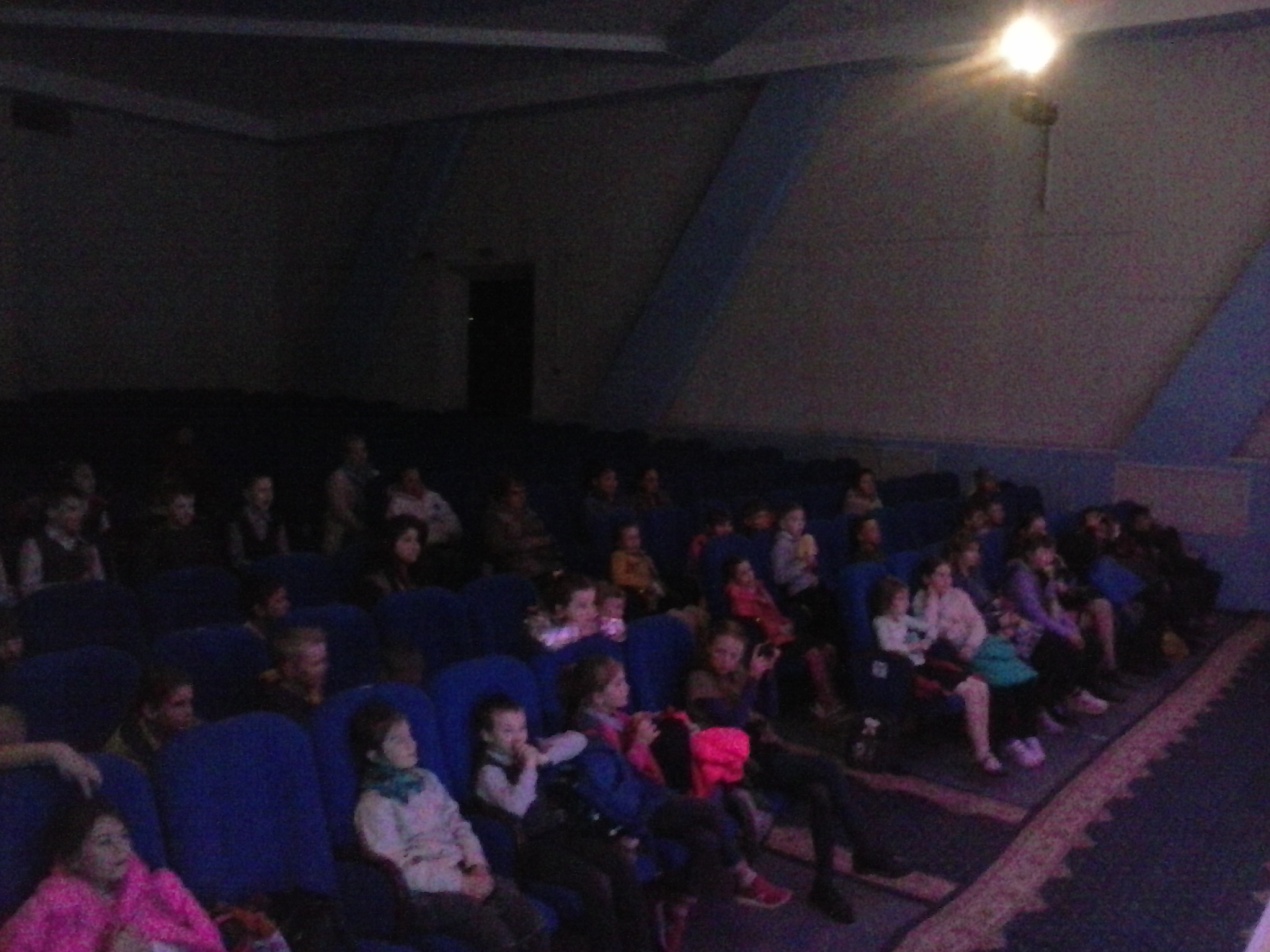 